Unit 4 Lesson 5: Día 1 de centrosWU Cuál es diferente: Decenas (Warm up)Student Task Statement¿Cuál es diferente? A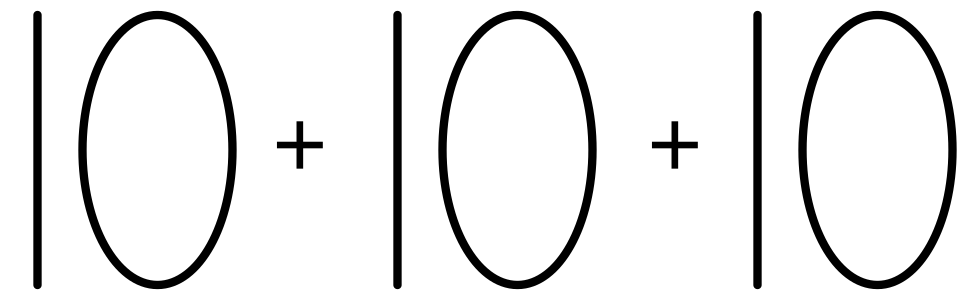 B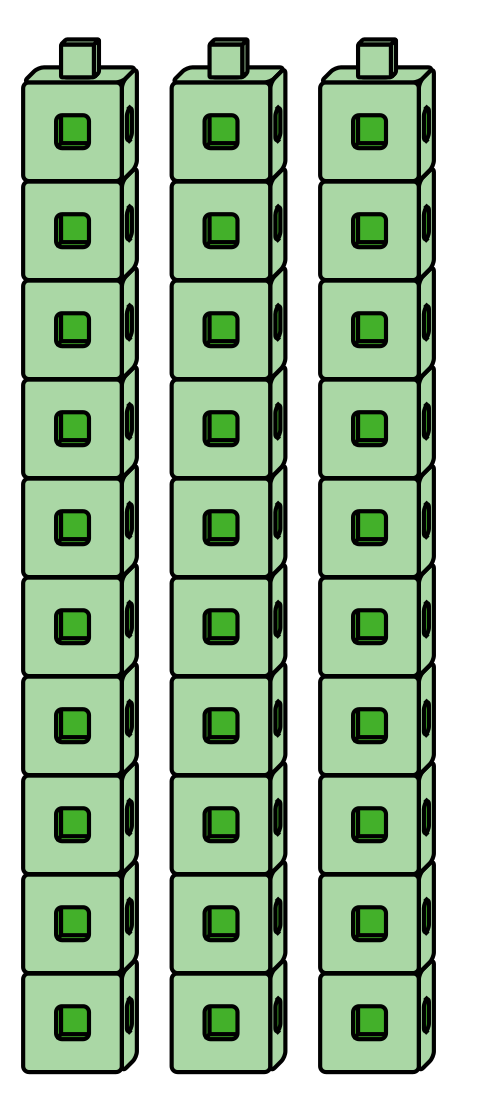 C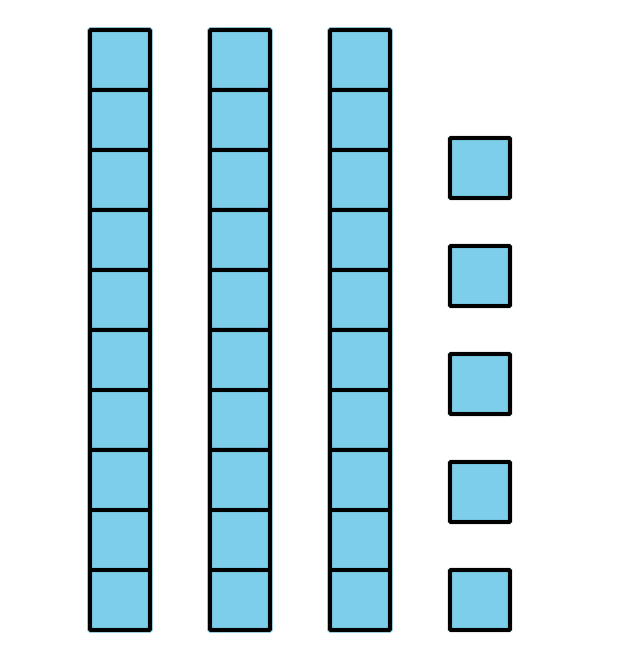 D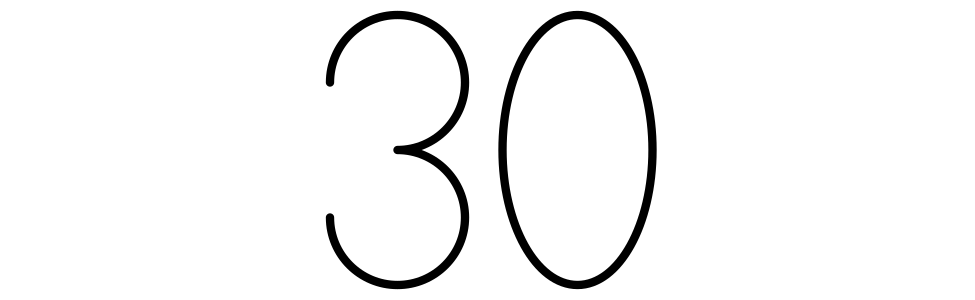 1 Conozcamos “Márcalo: Suma o resta decenas”Student Task Statement2 Centros: Momento de escogerStudent Task StatementEscoge un centro.Cinco en línea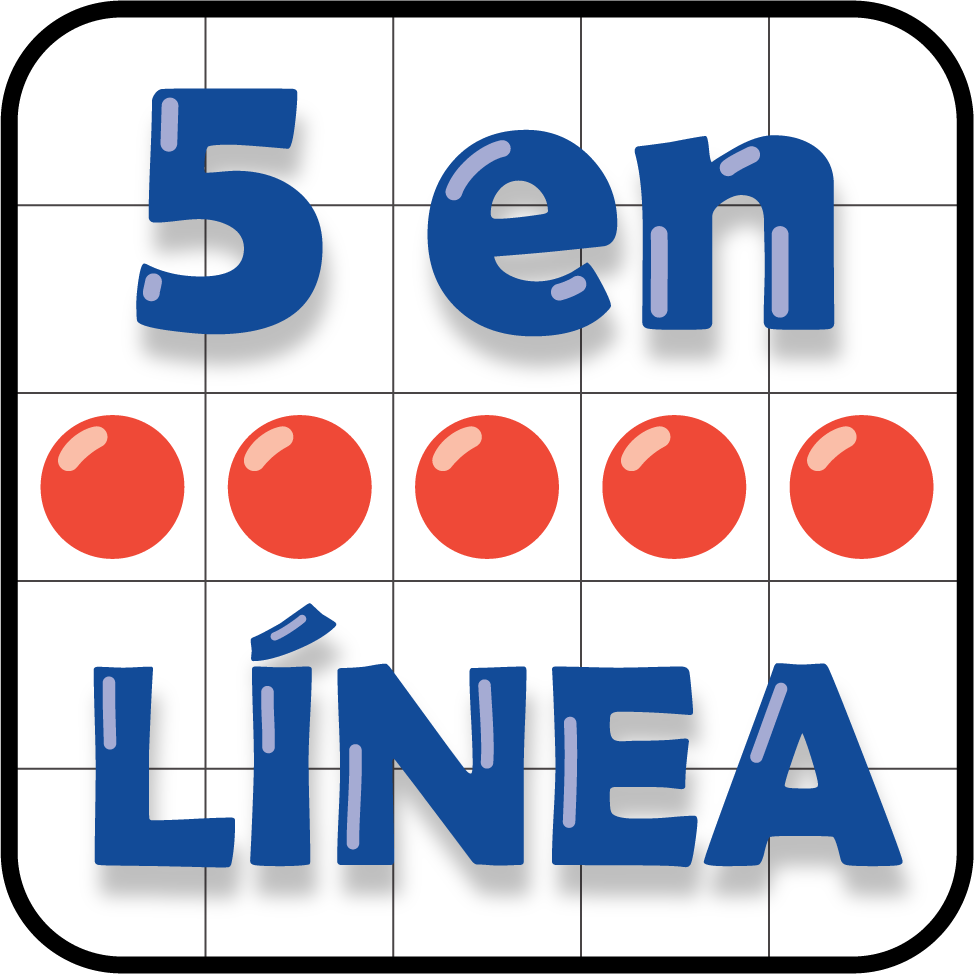 ¿Qué tan cerca?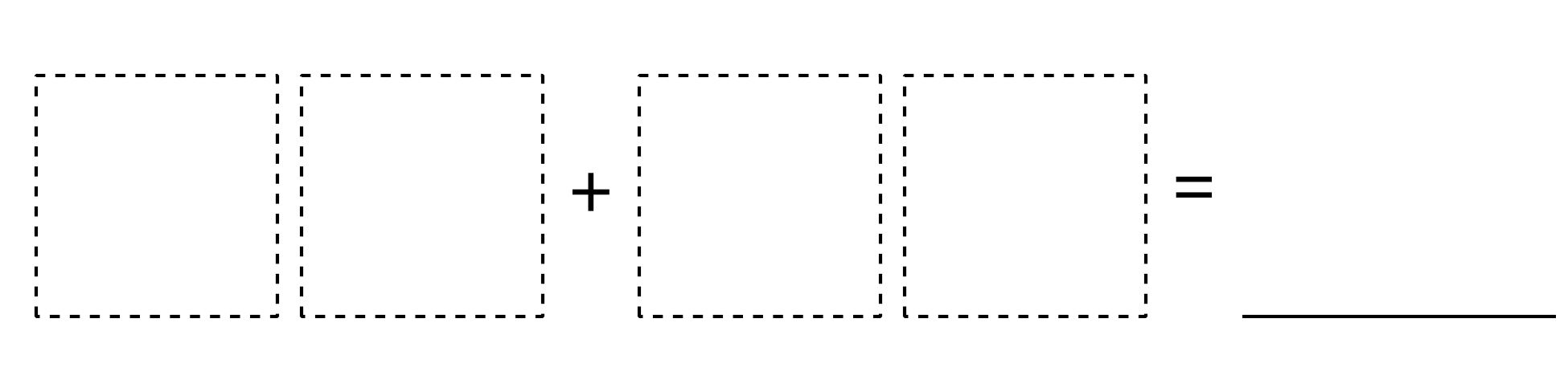 Acertijos numéricos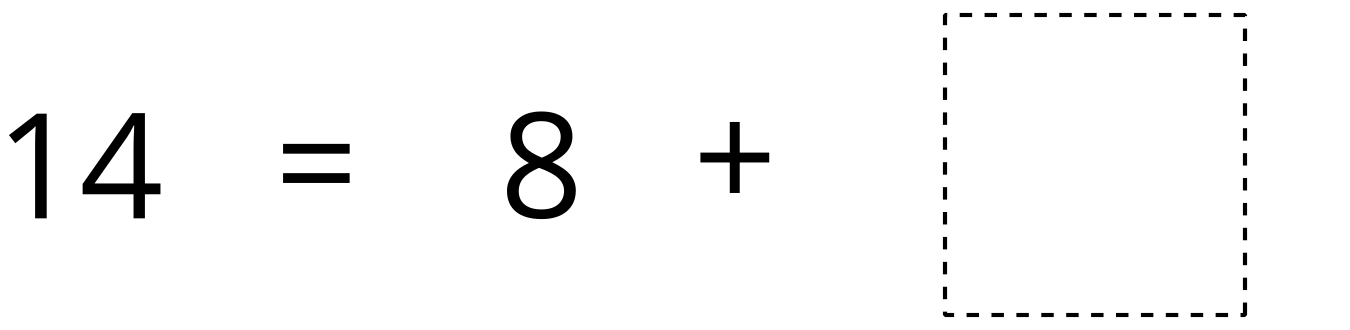 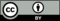 © CC BY 2021 Illustrative Mathematics®